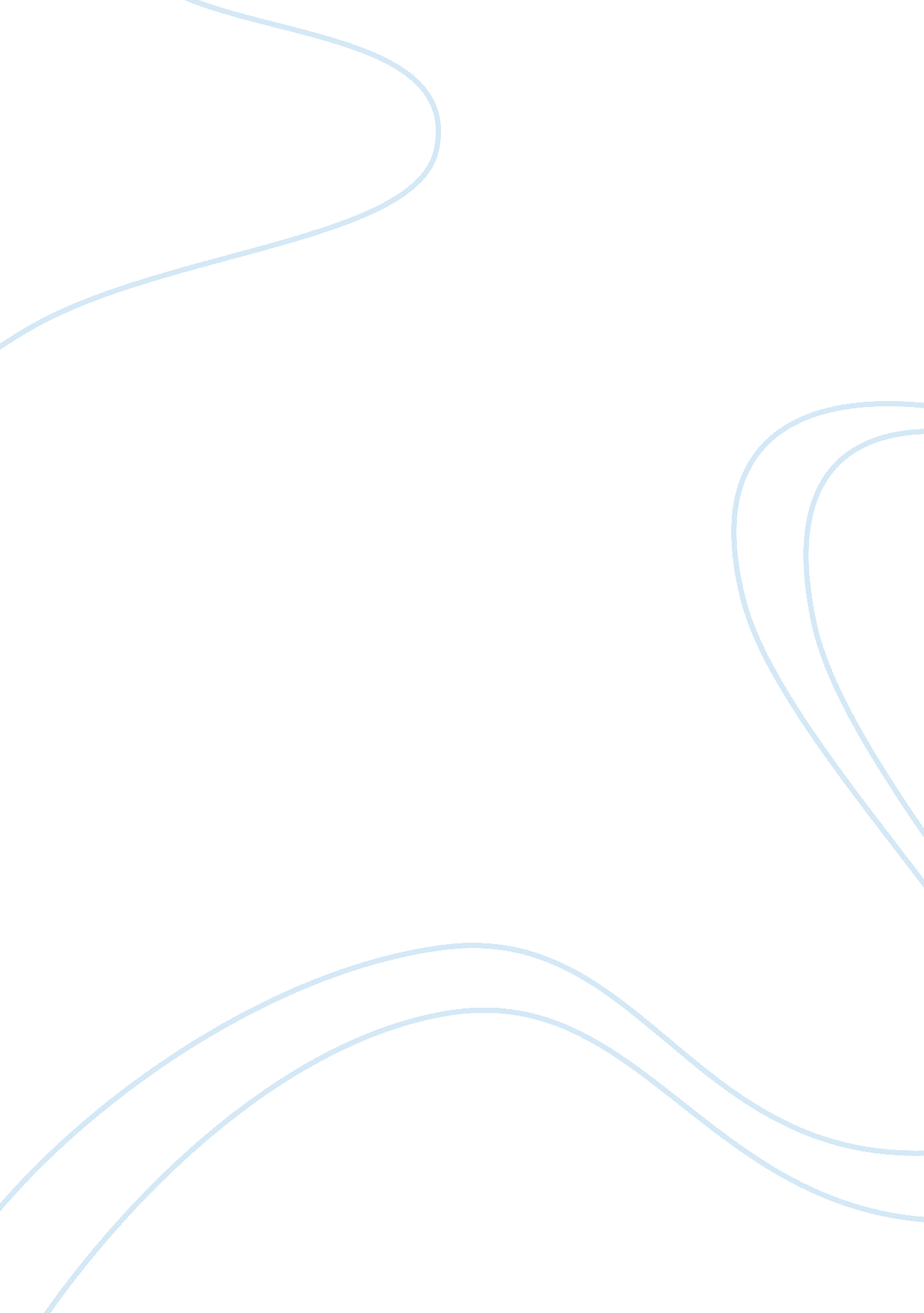 Assessing a person's social classSociology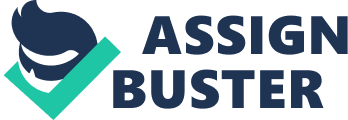 Assessing a Persons Social Assessing a Persons Social Question There are numerous physical traits a person could look at from someone in order to tell their social class. It might be how they dress, how they stand in public, their body structure, their consciousness to factors such as health, people they relate to, types of gadgets they have and many more (Richardson, 2009). Appearance is, in reality, a form of communication and a majority of people’s manifestation like how they dress, as well as carry themselves, does tell a lot regarding their social class. Clothing can be seriously tied to a person’s social class. Wealthy people, in reality, dress wealthy because they can afford to buy those types of clothes. People from the lower social class, on the other hand, dress in fairly cheap clothes. Also there is a certain type of decency seen in a rich person’s cloths when compared to a person from the lower class (Richardson, 2009). 
A person’s pose can also tell the social class they belong to. People from the upper social class for instance like to take an upright pose giving people the sense as if they are on the move. This portrays a busy life. People from the lower class of life have a relaxed pose which portrays sadness. People from the upper social class are always conscious of the things around. They want to maintain cleanliness, as well as a proper health (Williams, 2011). People from the lower social class, on the other hand, do not mind about cleanliness or health that much. A person from the upper social class or middle will always be seen with the latest gadgets such as new phones among others. This is because they can afford them. However, a majority of the people from the lower social class will be seen with worn out phones probably the first ones to be made. Also, as the saying goes, " show me your friends and I will show you who you are" works best in such a situation. People from the upper social class will always been seen together going to the best joints in town or throwing huge parties (Williams, 2011). People from the lower social class, on the other hand, seat together in misery trying to maintain their hard lifestyle. 
Question 2 
A question that I would ask a person to determine their social class is if they are ok with the number of police that patrol the town. 
Question 3 
A person from the upper social class always wants more security compared to people from the lower social class, therefore they will request for more police to patrol the town (Williams, 2011). However, people from the lower social class have less to lose and, thus they do not need the people. 
Question 4 
Another thing that I would check from a person to determine their social class status is whether they are obese or not (Williams, 2011). Even though, some obese people might be from the upper social class of the society, a majority of obese people are considered to be from the lower social class of the society. 
References 
Richardson, K. (2009). The social clusters in America. New Jersey: New Jersey Publishing House. 
Williams, H. (2011). How to determine a person’s social class. American Journal of Psychology, 5(6): 34-36. 